Publicado en Madrid el 02/04/2020 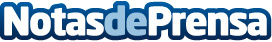 Pharmex ayuda a los más necesitados mediante una donación de alimentosEn su afán por ayudar a la población más vulnerable, los laboratorios Pharmex, en colaboración con la Federación Española de Bancos de Alimentos (FESBAL), han donado más de 55.000 botes de alimentación infantil por toda EspañaDatos de contacto:3AW PR Alfonso López/ Víctor Goded917 502 697657335082Nota de prensa publicada en: https://www.notasdeprensa.es/pharmex-ayuda-a-los-mas-necesitados-mediante Categorias: Nacional Medicina Nutrición Industria Farmacéutica Comunicación Sociedad Madrid Solidaridad y cooperación Consumo http://www.notasdeprensa.es